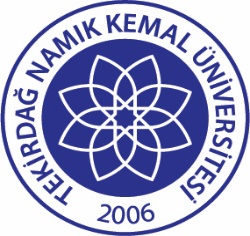 TNKÜİKTİSADİ VE İDARİ BİLİMLER FAKÜLTESİ ÖĞRENCİ İLİŞİK KESME BELGESİDoküman No:EYS-FRM-153TNKÜİKTİSADİ VE İDARİ BİLİMLER FAKÜLTESİ ÖĞRENCİ İLİŞİK KESME BELGESİHazırlama Tarihi:27.12.2021TNKÜİKTİSADİ VE İDARİ BİLİMLER FAKÜLTESİ ÖĞRENCİ İLİŞİK KESME BELGESİRevizyon Tarihi:--TNKÜİKTİSADİ VE İDARİ BİLİMLER FAKÜLTESİ ÖĞRENCİ İLİŞİK KESME BELGESİRevizyon No:0TNKÜİKTİSADİ VE İDARİ BİLİMLER FAKÜLTESİ ÖĞRENCİ İLİŞİK KESME BELGESİToplam Sayfa Sayısı:1İlişiği kesilecek öğrencininİlişiği kesilecek öğrencininİlişiği kesilecek öğrencininİlişiği kesilecek öğrencininİlişiği kesilecek öğrencininİlişiği kesilecek öğrencininAdı SoyadıAnabilim Dalı / Bölüm / ProgramÖğrenci Noİletişim bilgileri* Tebligat adresiTelefone-postaİlişik kesme nedeniMezuniyet Kayıt silme Kayıt silme İade edilen belgelerÖğrenci Kimlik Kartı Sağlık Karnesi Sağlık Karnesi Yemek Kartı Yemek Kartı Mezun Bilgi Sistemi giriş tarihi (http://mezun.nku.edu.tr adresindeki bilgi sistemine kayıtlandıktan sonra alınan çıktı bu belgeyeeklenecektir)Yukarıda belirttiğim bilgilerin doğru olduğunu beyan ve taahhüt ederim.Yukarıda belirttiğim bilgilerin doğru olduğunu beyan ve taahhüt ederim.Yukarıda belirttiğim bilgilerin doğru olduğunu beyan ve taahhüt ederim.İmza Tarihİmza Tarih/	/ 202…İlişik kesilecek birim adıİlişik kesilecek birim adıİlişiği bulunmadığını bildiren yetkilininİlişiği bulunmadığını bildiren yetkilininİlişiği bulunmadığını bildiren yetkilininİlişik kesilecek birim adıİlişik kesilecek birim adıAdı soyadıTarihİmzaFakülte/YüksekokulÖğrenci İşleri/	/ 202…Fakülte/YüksekokulKütüphane/	/ 202…RektörlükKütüphane ve Dokümantasyon Daire Başkanlığı/	/ 202………………………………….Danışman……………………………….Danışman………………………………. Bölüm / ABDBaşkanı (Fakülte / Enstitü)……………………………….Enstitü / Fakülte / Yüksekokul / MYO Sekreteri……………………………….Enstitü / Fakülte / Yüksekokul / MYO Sekreteri